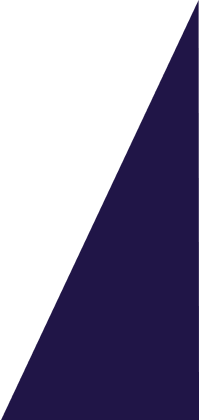 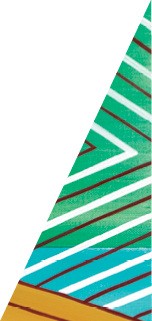 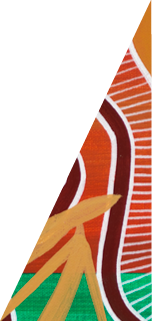 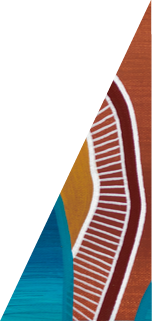 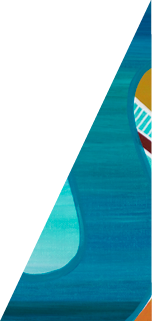 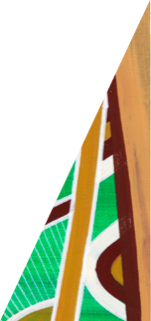 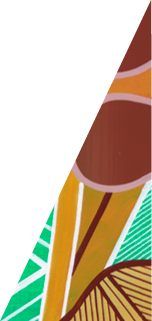 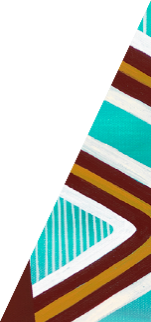 BackgroundThe two-year Regional Environmental Volunteering Coordination Trial (2022-2023) explores how DEECA can help sustain, expand, understand, and value environmental volunteers and volunteering. The trial contributes to the Victorians Volunteering for Nature: Environmental Volunteering Plan 2018 through the mapping and analysis of barriers, motivators and opportunities to Victorians engaging in volunteering for nature. This is being informed by consultation with groups, local government authorities, environmental volunteer managers and volunteers. The analysis also took into consideration recent engagement with young people undertaken in partnership by the Department of Energy, Environment and Climate Action (DEECA) and Youth Affairs Council Victoria (YACVic). Themes that emerged through targeted engagement with environmental volunteer stakeholders are detailed below. These themes can help inform volunteer manager’s approach to supporting environmental volunteers moving forward. ThemesEmpowering young VictoriansYoung people have the most to gain and the greatest to lose in policy and planning for the future. We know conventional environmental volunteering offerings are not attractive enough to young people and Victorians aged 16-25 years are unlikely to ‘slot’ into traditional models. More considered and targeted approaches to engaging young people is required.Connection within government and among stakeholders There is a lot of activity occurring regionally across the environmental volunteering sector which could be better coordinated. In some cases, groups are being contacted by multiple parts of government, often with similar requests. Improving sector connectedness and collaboration will help address this barrier. Valuing and celebrating efforts  Environmental volunteers feeling recognised and valued is an important component of retaining a happy and motivated volunteer. Celebrating environmental volunteering in all its manifestations helps build a social norm around caring for nature. Volunteer infrastructure Improving access to technology has the potential to drastically reduce the burdensome administrative requirements. This would enable organisations to be more effective using resources and would free up volunteer managers to invest more time in building relationships and curating meaningful experiences with volunteers.The databases that volunteer opportunities are advertised on, (Park Connect, Better Impact, Seek, Go Volunteer, Basecamp) and volunteers register their details on, are varied. This not only makes it less clear where to look for opportunities to volunteer, but it also adds to the administration burden if an individual wishes to engage with multiple groups or projects. Platforms that support recruitment and management of volunteers have the potential to provide efficiencies for volunteers and environmental groups alike. Leadership and culture Many challenges in the volunteering space arise from group dynamics and relationship management. Government can help address these barriers through supporting group strategic planning, facilitating peer mentoring, and connecting groups and projects with resources to develop skills. Recruitment and retention Recruitment and retention of volunteers is a big challenge. Many groups have reported struggling to find volunteer numbers required to deliver on projects and fill committee roles. They also report spending a lot of time on attracting and onboarding new volunteers. In some cases, environmental groups struggle to meet the needs or expectations of volunteers. This has implications for volunteer retention. Efforts to overcome barriers outlined in other themes (e.g., group dynamics, valuing volunteers) will go some way to addressing this issue. Fostering skills High quality, regular and accessible training is not readily available, particularly those not connected to a Landcare Facilitator. This is especially true for unpaid environmental volunteer managers and individuals located in rural and remote communities. While DEECA recognises that knowledge resources do not offer the same level of depth and dynamism of in-person training, the development of the recently launched Environmental Volunteer Resources Hub has been well-received. Connecting volunteers and groups to training offered by Neighbourhood Houses, Volunteer Resource Centres and peak bodies (e.g., YACVic, Landcare Victoria Inc, Justice Connect) are other immediate ways the Department can support the development of a skilled sector.Project administration Project administration can detract from time spent on project delivery and reduces how attractive these opportunities are (especially young people). In some cases, groups navigate multiple different land tenures and corresponding administrative processes. Having a central place to register and enter in various capability checks could streamline many processes that fall on environmental volunteer managers and groups. This is a large piece of work that will require significant engagement, cost and coordination by government agencies. ResourcingResources available to the environmental volunteer sector are modest. The way in which the funding is usually delivered (once-off, short-term, competitive) is not widely conducive to long-term planning, fostering partnerships or streamlining administration. A top-down approach to funding often positions volunteer organisations as benefactors rather than collaborators. Rigid and prescriptive funding and grant agreements can also dissuade recipients from being innovative and agile, and short-term funding opportunities may inhibit strategic planning and growth of volunteer organisations. Volunteer fatigue Volunteers are exposed to a number of stressors that can contribute to volunteer fatigue and burnout. While many of these factors are out of our collective control, there are several ways that government can make it easier for volunteers and reduce unnecessary burden. Examples include streamlining necessary procedures and sharing resources widely among groups. DEECA is also well-placed to spotlight and support discussions on volunteer wellbeing. Demographic considerations While there is minimal data available on environmental volunteer demographics, anecdotally we know the sector tends to be older and Caucasian. Where there are groups with notable diversity (whether age, sexual, cultural) it is usually by design and following concerted effort. All Victorians should have the opportunity to volunteer for nature and to do so while feeling culturally and psychologically safe. Barriers to participation have been researched and documented, including through this trial. Genuine consideration of these barriers is necessary if the environmental volunteer movement is to begin to reflect Victoria’s diversity more accurately.Next stepsVictoria has a strong history of environmental volunteering, with volunteers contributing enormously to improving our environment and economy. While 2022 saw a ‘bounce back’ in efforts to pre-pandemic levels, the proportion of Australians engaging in volunteer work has fallen substantially over the past three years. Continued innovation from government is required to support the sector to continue to thrive. A key focus of the Regional Environmental Volunteer Coordination Trial is deepening DEECA’s understanding of the sector, including mapping and analysing the barriers, motivators and opportunities. The department recognises that no two environmental group are the same and is committed to ongoing conversations with Victoria’s volunteer community. Common themes that emerged through sector engagement summarised in this paper will inform DEECA’s approach to volunteer engagement looking forward.  Thank you to the environmental groups and individual volunteers who were generous with their insights and reflections on the current state of the environmental volunteering sector and how to further strengthen it. Your contributions are what made this project, and so many others, possible.Existing barriersOpportunities for considerationYoung people have many demands on their timePromote and actively connect young people to event-based, online and flexible opportunities that can fit around existing commitments and lifestyles.Young people have many demands on their timeComplement, don’t compete for time e.g., have fun with friends while volunteering outdoors, get course credit.Conventional volunteer offerings not meeting needs or interests of young Victorians, or opportunities not getting in front of young peopleRethink our collective approach to language, communication and emphasis (e.g., less ‘working bee’, more ‘have fun while doing good’) and how groups advertise roles Conventional volunteer offerings not meeting needs or interests of young Victorians, or opportunities not getting in front of young peopleSupport youth-lead and inclusive projectsConventional volunteer offerings not meeting needs or interests of young Victorians, or opportunities not getting in front of young peopleLearn from and partner with those engaging young people well and share learnings with the sector (e.g., YACVic)Conventional volunteer offerings not meeting needs or interests of young Victorians, or opportunities not getting in front of young peopleUtilise non-conventional ways of promoting volunteer opportunities and utilising social media used by young peopleTransport to volunteer eventsFactor transport support into project planningExisting barriersOpportunities for considerationLimited networks connecting the sectorFacilitate the sharing of information and learnings across regional stakeholders through formal and informal platforms (e.g., Community of practice, email distribution lists)On occasion, difficult relationships between volunteer group and government departmentsBroker partnerships and find common ground between government agencies and community groupsUncoordinated requests for information from government, largely due to similar projects being led by different parts of governmentDeliberate effort to improve coordination and streamlining of data requestsExisting barriersOpportunities for considerationUncoordinated approach to celebrating volunteer effortsBetter promote the impacts on Victoria’s natural environment because of environmental volunteer effortsReaching audiences not engagedDevelop a cross-government communications approach to celebrate volunteer efforts and reach new audiencesReaching audiences not engagedHighlight the well-recognised individual and wider social benefits of volunteering (e.g., social connection, mental health, skill development)Reaching audiences not engagedEnsure communication collateral reflects diversity Reaching audiences not engagedLink campaigns to existing inter/national days e.g., World Environment Day, Youth MonthReaching audiences not engagedPartner to reach less represented audiences e.g., YACVic, Victorian Pride CentreExisting barriersOpportunities for considerationMultiple platforms can make it harder for prospective volunteers to find opportunities, and for groups to recruit new volunteers Encourage groups to post their opportunities on common regional sites e.g., volunteer resource centres and to connect with identified networks where applicableMultiple platforms can make it harder for prospective volunteers to find opportunities, and for groups to recruit new volunteers Create central virtual space for environmental volunteer engagement and information sharingData stored on different databases that don’t speak to one anotherEnvironmental volunteer programs collaborate in the use of databases, enabling volunteers to engage across projects with minimal adminLimited accessible and affordable tech infrastructureOffer training in tech for project management and administration (e.g., managing mail lists, storing key documents central place)Limited accessible and affordable tech infrastructureConnect groups with libraries e.g., Neighbourhood Houses that provide computer literacy programs, tech recycling schemesLimited accessible and affordable tech infrastructureSupport groups to recruit short-term skilled volunteers (tech, finance, risk) to help establish systemsExisting barriersOpportunities for considerationUndefined or unclear group objectives and goals Support groups to develop a clear purpose, objectives, and vision via training, resources and facilitation supportGovernance and management skills | Emphasis on committee involvement, difficulty in managing un/paid staff, reluctance to adapt group modelConnect groups with governance and management training Governance and management skills | Emphasis on committee involvement, difficulty in managing un/paid staff, reluctance to adapt group modelShowcase different group models, operation structures including local stories of successLegacy issues resulting in difficult relationships, including unenjoyable behaviourEngage in concerted mediation efforts Existing barriersOpportunities for considerationAccessing prospective volunteers  Broker partnerships between volunteer bodies and local organisations e.g., culturally diverse peak bodies, primary health networksAccessing prospective volunteers  Focus recruitment efforts on individuals with more time e.g., retireesAccessing prospective volunteers  Explore potential application of behavioural economics to the volunteer sector, including building a social norm for acting for nature Group/project capacity to appropriately recruit, onboard, and retain volunteers. This includes succession planningConnect groups/projects/volunteer managers with best practice resources on retaining volunteers (e.g., managing volunteer wellbeing, building a sense of belonging, celebrating achievements) Group/project capacity to appropriately recruit, onboard, and retain volunteers. This includes succession planningConnect groups/projects/volunteer managers with best practice resources on recruiting volunteersDifficultly for government, especially local government, to resource multiple small groups Explore opportunities for groups to work more collaboratively with one another. Existing barriersOpportunities for considerationMinimal training available, especially in remote and rural areasPromote on-line and on-demand training opportunities. Minimal training available, especially in remote and rural areasProvide of training to address gaps identified by volunteers e.g., using tech to work smarter, communications (social media, building a campaign), partnership development, youth engagement.Minimal training available, especially in remote and rural areasCreate opportunities for more peer-to-peer learningGroups often unaware of learning opportunities outside of the environmental sectorConnect groups with training from outside of the environmental sector (e.g., Groupwork, Justice Connect) Tendency to focus on ‘practical’ skill building as opposed to ‘soft’ skill building Connect groups with training from outside of the environmental sector (e.g., Groupwork, Justice Connect) Training advertised in places not widely viewedCentral place to share training opportunities Existing barriersOpportunities for considerationDifficulty navigating land tenure requirementsCreate resources to identify and communicate requirements depending on the land tenure  Difficulty navigating land tenure requirementsExplore land leasing arrangements with groups that reduce the requirement for government staff to be onsiteExtensive ‘paperwork’ requirements for onboarding volunteersDevelop a standard process for onboarding volunteers, storing data and key documents Existing barriersOpportunities for considerationShort-term and competitive grant funding with strict eligibility and budgetary requirementsMulti-year grant fundingShort-term and competitive grant funding with strict eligibility and budgetary requirementsBudget requirements to reflect operating realities e.g.  including a higher percentage of project management/administrative overheads Significant reporting requirements attached to government grant fundingStreamline data and acquittal requirementsSignificant reporting requirements attached to government grant fundingOnly mandate essential data for reporting requirementsEnvironmental groups positioned as ‘benefactors’ rather than partnersExplore funding models that involve co-design principlesExisting barriersOpportunities for considerationMultiple demands on volunteer’s timeStreamline processes associated with volunteer and grant management to reduce administration burden Collective fatigueOffer wellbeing and psychological first aid training to volunteer managersCollective fatigueConnect groups/projects/volunteer managers with best practice resources and training on retaining volunteers Difficulty re-engaging volunteers following COVID-lockdowns Focus on social and connection Difficulty re-engaging volunteers following COVID-lockdowns Explore potential joint projects with stakeholders with common ground e.g., public health servicesDifficulty re-engaging volunteers following COVID-lockdowns Focus volunteer recruitment campaigns to individuals with more time e.g., retireesExisting barriersOpportunities for considerationOpportunities for considerationLimited engagement with peak bodies Work with peak bodies to better understand how ‘formal’ environmental volunteer offerings could be more appealing for diverse audiencesSector tendency to treat culturally diverse audiences as one homogenous groupBuild sector capability in offering culturally and socially safe volunteer experiencesSector tendency to treat culturally diverse audiences as one homogenous groupSpotlight resources developed by the sector, for the sector e.g., Bellarine Catchment Network Inclusion GuideSector tendency to treat culturally diverse audiences as one homogenous groupShowcase success stories and learnings across local networks/partners Unstable employment, limited transport, lack of financial capitalFactor transport support, volunteer expenses and family-friendly elements into project planning